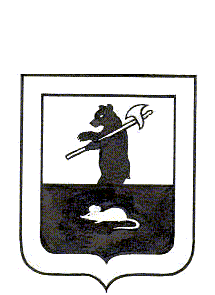 АДМИНИСТРАЦИЯ городского поселения МышкинПОСТАНОВЛЕНИЕг. М ы ш к и н 27.11. 2014                                                                     № 199  О создании общественной комиссии по делам несовершеннолетних  и защите их прав при Администрации городского поселения Мышкин	В соответствии с Законом Ярославской области от 05.07.2013 №40 «О комиссиях по делам несовершеннолетних и защите их прав в Ярославской области»,  ПОСТАНОВЛЯЕТ:	1.Создать общественную комиссию по делам несовершеннолетних и защите их прав при Администрации городского поселения Мышкин.2.Утвердить состав комиссии:2.1.Председатель комиссии: Петров Евгений Владимирович – Глава городского поселения Мышкин;2.2. Секретарь: 	Боброва Эльвира Сергеевна – начальник организационно-правового отдела Администрации городского поселения Мышкин;2.3.Гущина Наталья Владимировна – и.о. заместителя начальника ОП «Мышкинское» по охране общественного порядка, капитан полиции;2.4.Кофейникова Алевтина Константиновна – социальный педагог МОУ  Мышкинская средняя общеобразовательная школа;2.5.Уруймагова Альбина Ирбековна – врач, районный педиатр ГУЗ ЯО «ЦРБ им. Д.Л.Соколова»;2.6.Кудрявцева Елена Петровна – заведующая отделением социальной помощи семье и детям МУ ММР «Мышкинский комплексный центр социального обслуживания населения»;2.7.Беляева Юлия Николаевна – специалист по работе с молодежью МУ ММР «Социальное агентство молодежи»;2.8.Попова Тамара Викторовна – специалист по охране труда МУ ММР «Межпоселенческий Дом культуры»;2.9.Чистяков Леонид Александрович – депутат Муниципального Совета городского поселения Мышкин.3.Контроль за исполнением настоящего постановления оставляю за собой.  	4. Постановление вступает в силу с момента опубликования в газете «Волжские Зори».Глава городского поселения Мышки                                                                             Е.В.Петров